									ПРОЕКТ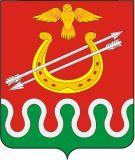 Администрация Боготольского районаКрасноярского краяПОСТАНОВЛЕНИЕг. Боготол________2023 года								№ ______ – пО внесении изменений в Постановление администрации Боготольского района от 31.01.2019 № 100-п «Об утверждении реестра (площадок) накопления твердых коммунальных отходов на территории Боготольского района»	В соответствии с Федеральным законом от 24.06.1998 № 89-ФЗ «Об отходах производства и потребления», постановлением Правительства Российской Федерации от 31.08.2018 № 1039 «Об утверждении правил обустройства мест (площадок) накопления твердых коммунальных отходов и ведения реестра», руководствуясь Уставом Боготольского района,ПОСТАНОВЛЯЮ:1.Внести в Постановление администрации Боготольского района от 31.01.2019 № 100-п «Об утверждении реестра (площадок) накопления твердых коммунальных отходов на территории Боготольского района» следующие дополнения:1.Реестр мест (площадок) накопления твердых коммунальных отходов на территории Боготольского района Красноярского края изменить согласно приложению.2.Контроль над исполнением постановления оставляю за собой.3.Настоящее постановление опубликовать в периодическом печатном издании «Официальный вестник Боготольского района» и разместить на официальном сайте Боготольского района в сети Интернет (www.bogotol-r.ru).4.Постановление вступает в силу после его официального опубликования.Исполняющий полномочияГлавы Боготольского района						С.А.РыбаковаПриложение к реестру мест(площадок) накоплениятвердых коммунальных отходовна территории Боготольского районаСхемы размещения мест (площадок) накопления твердых коммунальных отходов на территории Боготольского районаМасштаб 1:2000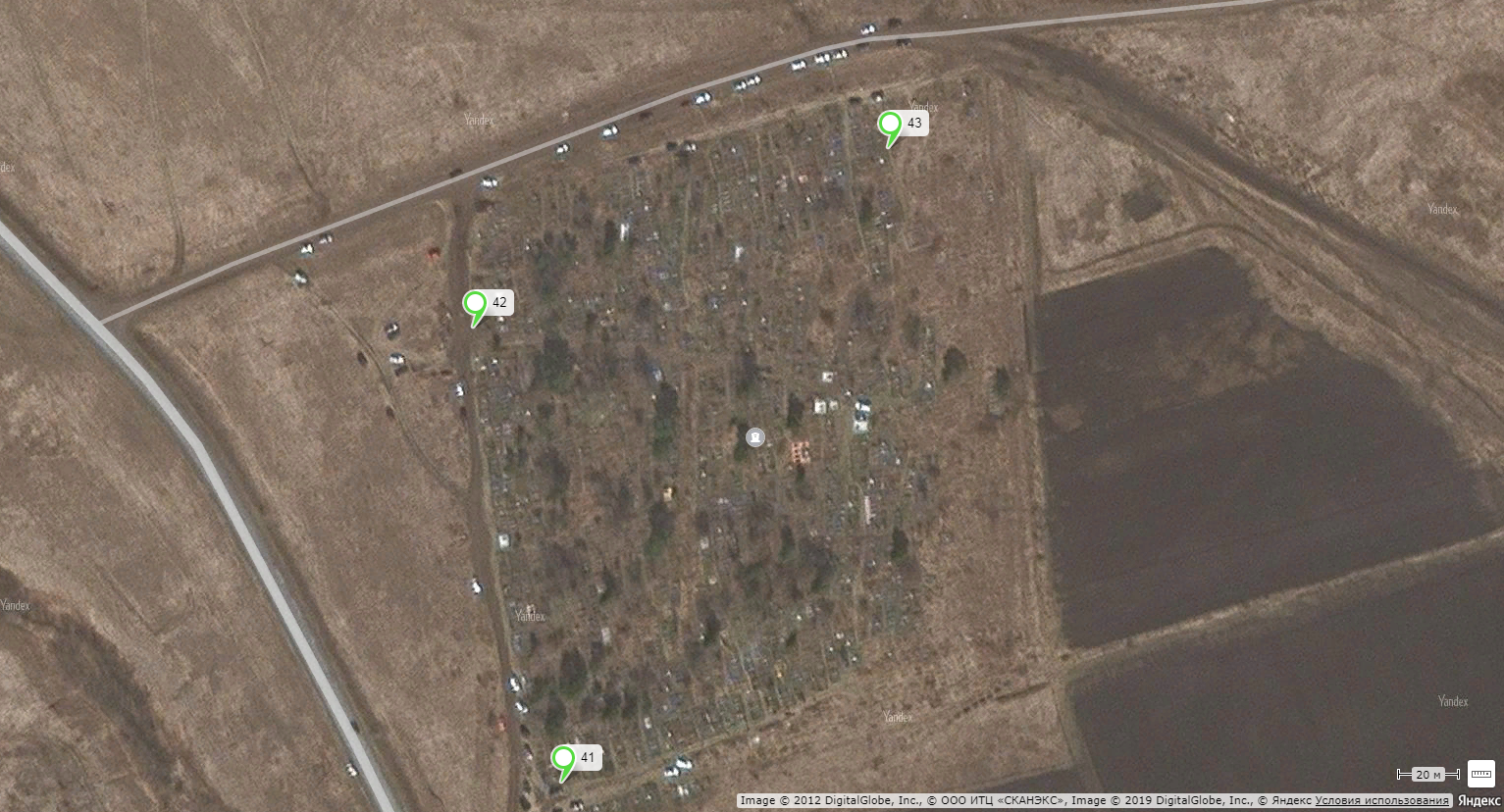 Приложение к постановлению администрацииБоготольского районаот _________2023 года № ____ - пРеестр мест (площадок) накопления твердых коммунальных отходов на территории Боготольского района Красноярского края№ п/пДанные о нахождении мест (площадок) накопления твердых коммунальных отходовДанные о нахождении мест (площадок) накопления твердых коммунальных отходовДанные о нахождении мест (площадок) накопления твердых коммунальных отходовДанные о нахождении мест (площадок) накопления твердых коммунальных отходовДанные о технических характеристиках мест (площадок) накопления твердых коммунальных отходовДанные о технических характеристиках мест (площадок) накопления твердых коммунальных отходовДанные о технических характеристиках мест (площадок) накопления твердых коммунальных отходовДанные о технических характеристиках мест (площадок) накопления твердых коммунальных отходовДанные о технических характеристиках мест (площадок) накопления твердых коммунальных отходовДанные о технических характеристиках мест (площадок) накопления твердых коммунальных отходовДанные о технических характеристиках мест (площадок) накопления твердых коммунальных отходовНаличие оборудованной площадки для сбора крупногабаритных отходов (да/нет)Данные о собственниках мест (площадок) накопления твердых коммунальных отходовДанные о собственниках мест (площадок) накопления твердых коммунальных отходовДанные о собственниках мест (площадок) накопления твердых коммунальных отходовДанные об источниках образования твердых коммунальных отходов, которые складируются в местах (на площадках) накопления твердых коммунальных отходовНаличие согласования с жителями, главным архитектором, главным санитаром№ п/пМуниципальное образованиеНаселенный пунктАдрес (улица, дом, строение)Кадастровый номер или географические координаты Используемое покрытиеПлощадь площадки, м2Материал огражденияВид оборудования (контейнер, бункер)Количество контейнеров, бункеровЕмкость одного контейнера, бункера, м3Количество планируемых к размещению контейнеров и бункеров с указанием их объёмаПолное наименование юридического лица, ФИО индивидуального предпринимателя или физического лицаОГРН - для юридических лиц и индивидуальных предпринимателей, для физических лиц - паспортные данные или инной документ удостоверяющий личность)Фактический адрес (для индивидуальных предпринимателей и физических лиц - адрес регистрации по месту жительства, контактные данные).12345678910111213141516171841Боготольский районс.БоготолКрасноярский край, Боготольский район, с.Боготол, кладбище56.17478            89.58593бетон5бетонныеконтейнер20,7573даАдминистрация Боготольского сельсовета1022401224053662066, Красноярский край, Боготольский район, с.Боготол, ул. Советская, д. 24 Анаселениеда42Боготольский районс.БоготолКрасноярский край, Боготольский район, с.Боготол, кладбище56.17596            89.58651бетон5бетонныеконтейнер20,75203даАдминистрация Боготольского сельсовета1022401224053662066, Красноярский край, Боготольский район, с.Боготол, ул. Советская, д. 24 Анаселениеда43Боготольский районс.БоготолКрасноярский край, Боготольский район, с.Боготол, кладбище56.17664           89.58806бетон5бетонныеконтейнер20,75352даАдминистрация Боготольского сельсовета1022401224053662066, Красноярский край, Боготольский район, с.Боготол, ул. Советская, д. 24 Анаселениеда